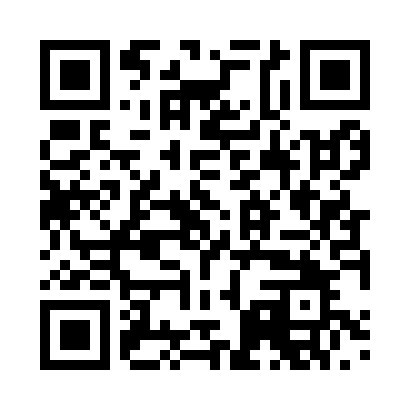 Prayer times for Appercha, GermanyWed 1 May 2024 - Fri 31 May 2024High Latitude Method: Angle Based RulePrayer Calculation Method: Muslim World LeagueAsar Calculation Method: ShafiPrayer times provided by https://www.salahtimes.comDateDayFajrSunriseDhuhrAsrMaghribIsha1Wed3:435:541:115:118:2810:312Thu3:405:521:115:118:3010:333Fri3:375:511:115:128:3110:354Sat3:355:491:105:128:3310:385Sun3:325:481:105:138:3410:406Mon3:295:461:105:138:3510:437Tue3:265:441:105:148:3710:458Wed3:245:431:105:148:3810:489Thu3:215:411:105:158:4010:5010Fri3:185:401:105:158:4110:5311Sat3:155:391:105:168:4210:5512Sun3:125:371:105:168:4410:5813Mon3:105:361:105:178:4511:0014Tue3:075:351:105:178:4611:0315Wed3:045:331:105:188:4811:0516Thu3:015:321:105:188:4911:0817Fri2:595:311:105:198:5011:1018Sat2:565:301:105:198:5111:1319Sun2:545:281:105:208:5311:1620Mon2:535:271:105:208:5411:1821Tue2:535:261:105:218:5511:2022Wed2:525:251:105:218:5611:2123Thu2:525:241:115:228:5811:2124Fri2:525:231:115:228:5911:2225Sat2:515:221:115:239:0011:2226Sun2:515:211:115:239:0111:2327Mon2:515:201:115:239:0211:2328Tue2:515:201:115:249:0311:2429Wed2:505:191:115:249:0411:2430Thu2:505:181:115:259:0511:2531Fri2:505:171:125:259:0611:25